The Parish of St Augustine's with St Luke's
Sharing God's LoveWelcome to our weekly newsletter for
Good News for Friday 10 February 2023Dear Sisters and Brothers in Christ,
Earlier this week we woke up to the terrible news of an earthquake on the Turkey, Syrian border, since then we have seen the truly horrific pictures of devastation where so many lives have been lost. At the time of writing the confirmed death toll is 20,000, sadly this figure is bound to rise significantly as more communities in hard to reach places receive help.  
When disasters like this happen, we often ask what can we do? I am sure over the next few days/weeks this will become apparent when requests from various agencies are issued. However our immediate response needs to be one of prayer, praying that God's presence is alongside those who are trapped in the rubble desperate to be found. That God's Holy Spirit directs the rescue workers to where their help is most needed. Pray that Jesus is holding the hand of the injured, dying, grieving and the lost, while sustaining and upholding those who are working continually on the edge of exhaustion looking for signs of life. 
 
Please do set aside some time this week asking for God to be present in this situation, you may wish to light a candle to concentrate your prayer and use the prayer below.   
Prayer from the Diocese of Europe 
We pray for the people of Central Turkey and North West Syria, whose lives have been devastated by the earthquake.
 Be present, O Lord, our Good Shepherd, to bring comfort, relief, shelter and human kindness. Shield the people who suffer, console those who are bereaved, prosper the provision of relief, strengthen the work of emergency teams, and shine your light and hope in the midst of despair.
We pray this in the name of Jesus Christ our Lord. Amen

God Bless you 
Revd Steve Spencer & Revd Rachel Winn This Week Services2nd Sunday before Lent, 12th February:
St Augustine's Church Southborough Lane, Bickley, Bromley BR2 8AT.
Holy Communion ~ 10.00am
If you are unable to come this service will be Live-Streamed on our YouTube channel address: https://youtube.com/channel/UCR70BiHHimXOLZpMSXV44IQ
Collect Almighty God,
you have created the heavens and the earth
and made us in your own image:
teach us to discern your hand in all your works
and your likeness in all your children;
through Jesus Christ your Son our Lord,
who with you and the Holy Spirit reigns
supreme over all things,
now and for ever. Amen
Scripture Readings:
First Bible Reading:          Romans 8: 18-25  
Second Bible Reading:     Matthew 6: 25 - end
Next Week ServicesSunday next before Lent, 19th February:
St Augustine's Church Southborough Lane, Bickley, Bromley BR2 8AT.
Morning Worship ~ 10.00am, St Augustine's ChurchNext St Luke’s Services26th February - Service of Reflection for Lent at 5.30pmPARISH NEWS AND NOTICESReflection for Lesley Thompson
As there will be no funeral for Lesley, the family have asked for us to put together a service sheet for people to use at home, if they would like to do so.  It is a personal reflection of her life.
If you wish to reflect on Lesley's life at the same time as others, then please look through the attached service sheet and have Leslie in your prayers today 10th Feb at 7.00pm.  You can downloaded the service sheet here.  As the document is a pdf  you will not be able to use the links in the document for the hymns.  We have found them on line for you and reposted the links below.
Abide with me and Amazing grace
Our thoughts and prayers are with Lesley's family at this time.Children's Society Boxes
It's that time of year again so if you have a Children's Society box or cheque could you either leave it at the back of the church/office or give me a call and I'll come and collect it.  Thanks  Valerie  01689 855258Diary: 
Why not click on the link to download this and join us where you can? Find the January Diary here.
What is on this Week
Youth Connect - Junk Modelling
Saturday 11th February- from 7.00pm to 9.00pm
Let your creativity run wild, see what you can make from small things?  Open to anyone in year 7 and up.

The ARK Toddler Group 
There is no ARK this week due to half term.
Wednesday 22nd February from 10.00 ~ 11.30am
The Ark runs every Wednesday (term time only) at St Augustine's Church 10.00-11.30am.
 Please use the link below for Eventbrite each week, one ticket per child, tickets on a first come first served basis.
https://www.eventbrite.co.uk/o/st-augustines-with-st-lukes-church-35212875693
If anyone is available to help us set up for our ARK session on Tuesday afternoons at 5pm, please let Helen know. 
  
Merry Pilgrims Walk
Wednesday 15th February at 10.30pm
Walk around High Elms, finishing at the Green Roof Cafe.  Meet at High Elms Golf Course car park  - postcode BR6 7JL. If you would like a lift, from the Crown Pub car park at 10am please contact Pam on 020 84029008
 
Mothers' Union
Wednesday 15th February at 2pm
Talk on MU work in prisons by Jenny Beaney, Vice President, Rochester archdeaconry.
 
Bits and Pieces (Adult Crafts)
Wednesday 15th February at 7.30pm
Hand Embroidery... Come and create a beautiful piece of art with a needle and thread. Open to adults only. No skills necessary. £5 for materials

 WARM WELCOME SPACE and CAMEOThursday 16th February ~ from 10.30am until 4.00pm
Our Warm Welcome Space is for anyone who needs to keep warm during the energy crisis. Why not come along and meet new friends, work in a quiet space or just sit and read the newspaper?  If you wish to help by providing homemade soup please see Hilary and get on the rota!  




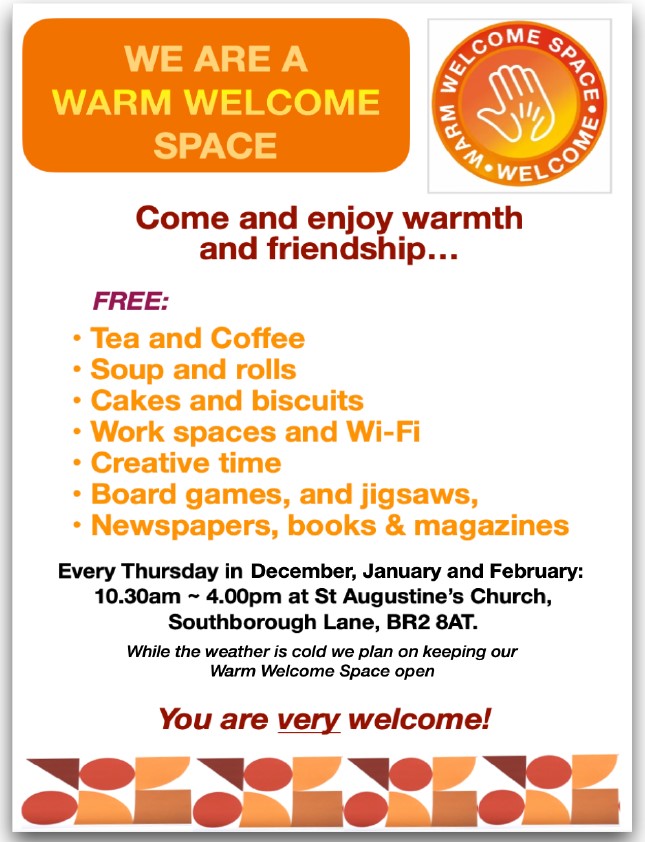 Dates For Your DiaryInteractive Lent Music Workshop: Saturday 18th February
On Saturday 18th February there will be a one-off gathering in St Augustine's Church, run by some of the music worship leaders. Starting at 9.30am, with coffee and cake, there will be an interactive discussion about Simple Worship, looking at what worship is and how and why it encourages us in our faith journeys. Then together we will learn some simple hymns and songs for the Lent season. The session will run until 11.00am ~ All are welcome!

Lent Course ~ 'Holy Habits; following Jesus'
Our 6-week Lent Course will be starting on Thursday 23rd February and each session will be run 3 times a week, to offer people the chance to meet online, in person, on a week day or a weekend. The days and times are as follows:
Thursdays 10.00am - 11.30am ~ in person, St Augustine's chapel ~ led by Rev'd Steve or Rev'd Rachel
Saturdays 10.00am ~ 11.00am on Zoom ~ led by Verity Mitchell
Tuesdays 7.30pm ~ 8.30pm on Zoom ~ hosted by Nigel and Ann Pope (various leaders)
 
Lent Resources
There will be an opportunity for people to purchase a small booklet containing 40 Lent Reflections, one for each day leading up to Easter Sunday. Before we order these there will be a sign-up sheet this Sunday at the back of church with a sample booklet for you to look through. If you would like us to order you one - at a cost of £2.99 each- please sign the sheet.

Midweek Holy Communion Ash Wednesday
Wednesday 22nd February at 12 Noon and 7pm
Both Services will be held at St Augustine’s Church.

Forget me not Café
Tuesday 21st February at 1.30pm
This is a memory café for anyone with dementia, their families, carers and friends, run by members of the Bromley Common group of churches. For anyone who is needing support because of personal experience or concern about friends or family with dementia and especially for those suffering from dementia and their carers. You are welcome to come along for tea, coffee and cakes available plus a time to relax with a sing-song too.
We meet on the third Tuesday of every month at 1.30 pm in the Garden Room.Charity and Community Updates Traidcraft
Mark has sent an update that they are hoping that some or up to most of Traidcraft may be saved, it is just now a waiting game to see if this happens.  So please keep this in your prayers.  Mark has just ordered some Easter eggs for the Meaningful Chocolate Company and will be ready to sell them next time he is here.  The milk chocolate Easter eggs are £4.80 and the dark chocolate Easter eggs are £5.50.

Please could we pray for the staff and all involved with Traidcraft PLC following the sad news this week that they are going into administration. Please see the link below here full details.BROMLEY FOOD BANK ~ don't forget us!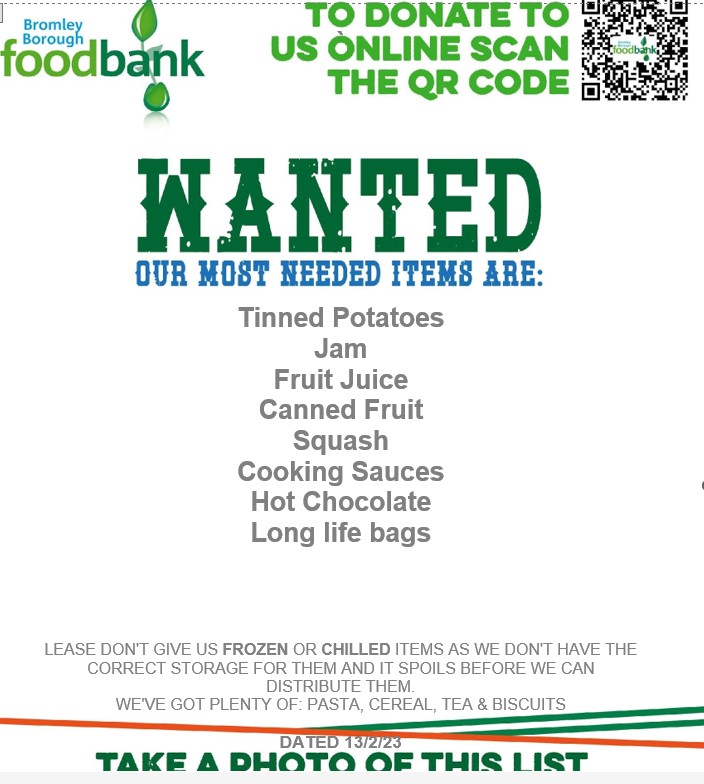 The Food Bank has plenty of pasta, pulses, cereal, biscuits, pickled herrings and tea

PLEASE MAKE SURE ALL FOOD IS IN DATE BEFORE YOU DONAED IT. PLEASE DO NOT DONATE ANY OUT OF DATE OR FRESH ITEMSKeep in touchThough we are not all able to meet in person, we certainly don’t want anyone to feel isolated or alone. If you know anyone who might appreciate a call, do let us know by contacting the Vicar or emailing the Office.

We also have a prayer team and you can send in prayer requests for yourself or others. 

Lastly, if you know of someone who would like to receive our weekly newsletter, then forward this email to them and ask them to sign up here.Contact detailsVicar        Rev Steve Spence 
                 07778784331 revsteve.spencer@btinternet.com
Curate     Rev Rachel Winn
                 07311 330202    curaterachel@yahoo.com
Youth & Schools Minister           Helen Baker         
             07576 233119    hbyouthpasty@hotmail.co.uk            
 Parish Office     020 8295 1550   office@st-augustines.org.ukThe parish office is open every weekday morning
between 10am – 1pm
Victoria Bouwer Mon, Weds & Fri
Linda Spencer   Tues & Thurs
 
Hall Bookings    
St Luke’s             bookings@st-augustines.org.uk
St Augustine’s    liz@emailcarter.plus.com  020 8467 8155Online Donations to St Augustine’s with St Luke’s
There are various ways to donate,
You can donate online to our bank details are 20-14-33  20772100.
Payee Account Name 
THE PCC OF THE ECCLESIASTICAL PARISH OF ST AUGUSTINES WITH ST LUKES BROMLEY
Alternatively you can give via credit or debit card on our Online Web Page

Or use the below QR Code – under the Governments Small Donation Scheme we can only claim 25% Gift Aid for donations only up to £30 

St Augustine's with St Luke's Parish Church is a Registered Charity
(Charity Number 1129375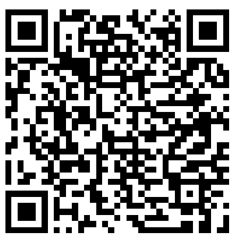 